26.11.2018 состоялось заседание Комиссии по обеспечению реализации проекта «Формирование комфортной городской среды». По итогам которой было установлено следующее. Все поступившие от жителей предложения будут включены 
в проект ведомственной целевой программы мероприятий, направленных на решение вопроса местного значения по осуществлению благоустройства территории внутригородского Муниципального образования Санкт-Петербурга Муниципальный округ Комендантский аэродром на 2019 год. Приоритетным объектом в 2019 году выбрать полную реконструкцию 2-х детских площадок, расположенных по адресу: Серебристый б-р, д. 34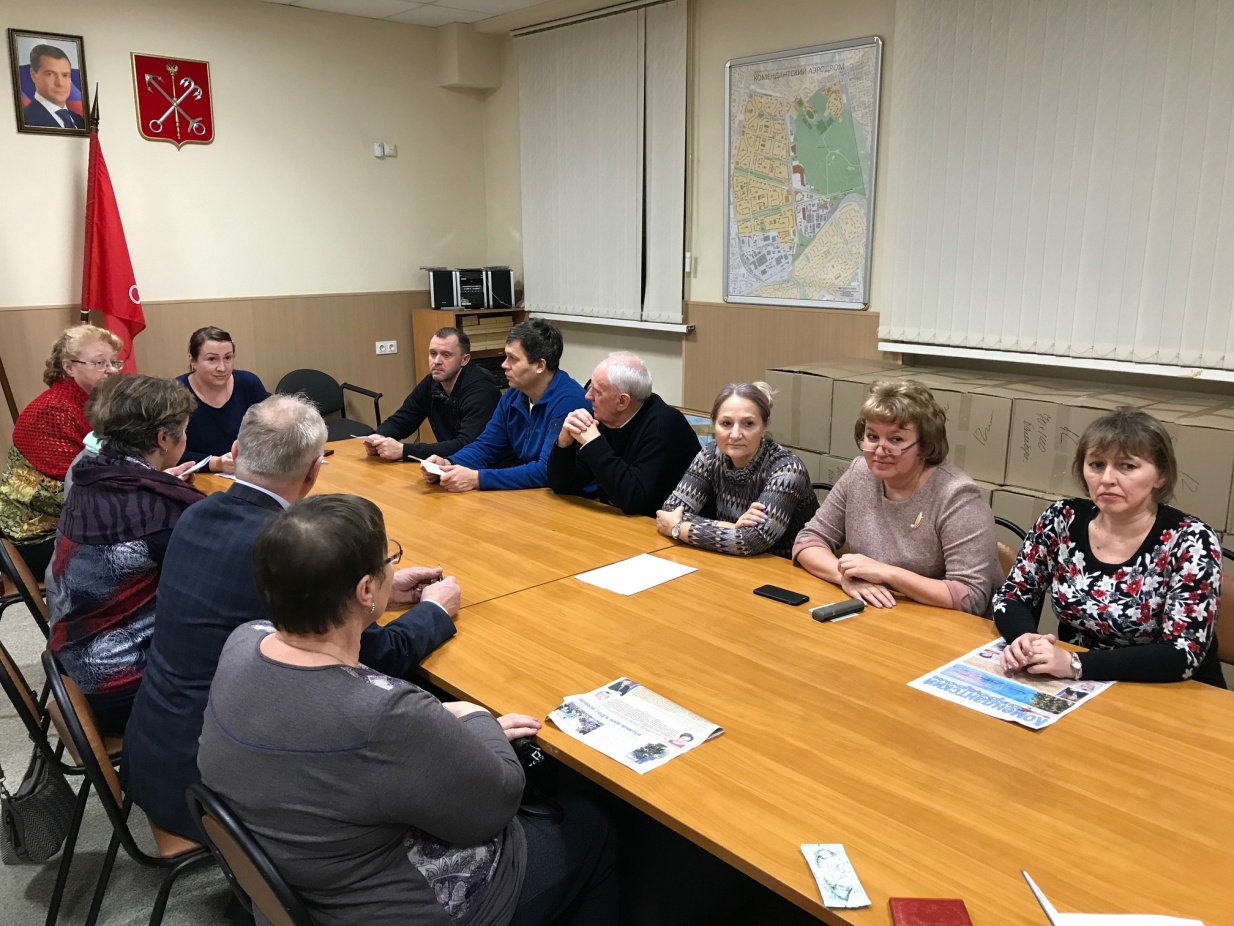 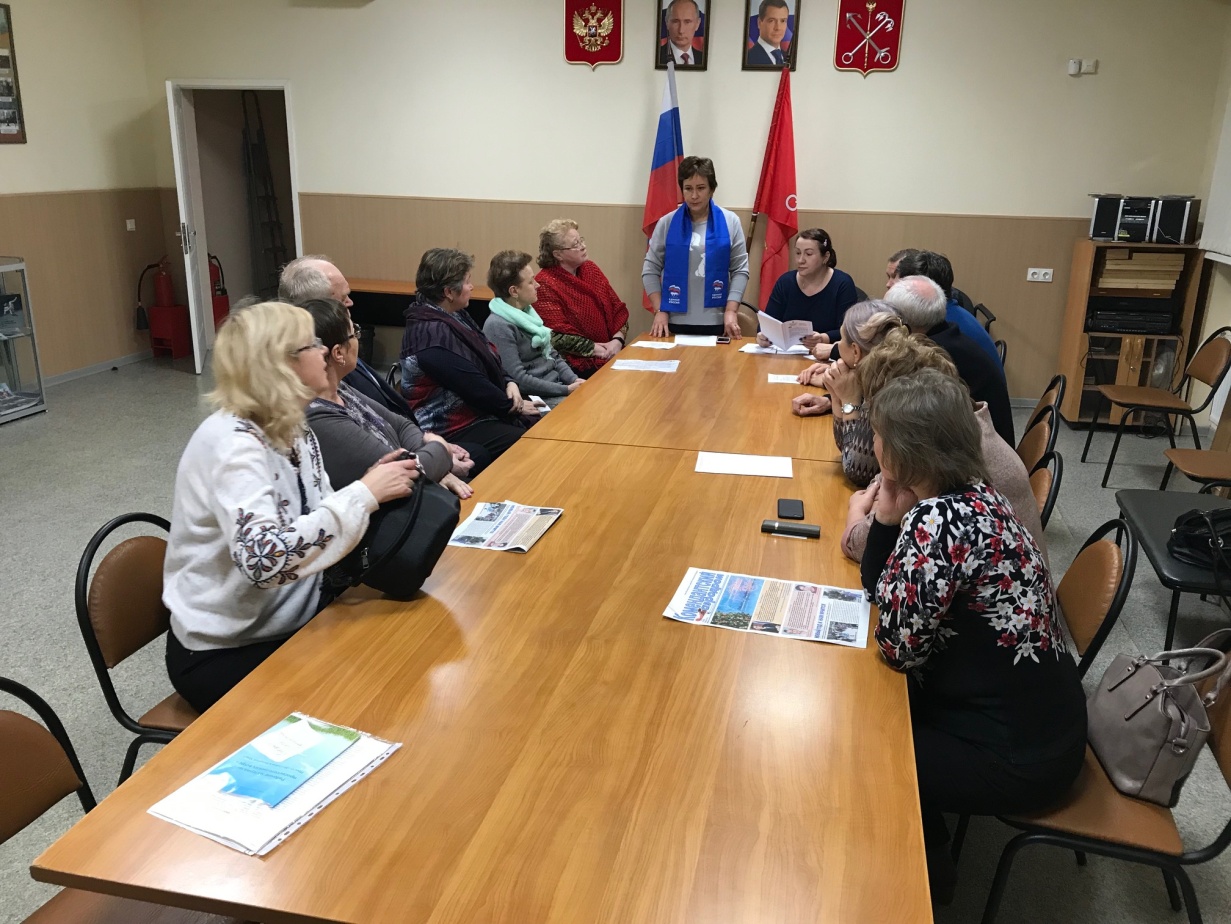 